Two DU teachers terminated for staying abroad without permissionPublished : Sunday, 29 November, 2020 at 11:29 PM  Count : 54Observer Online Desk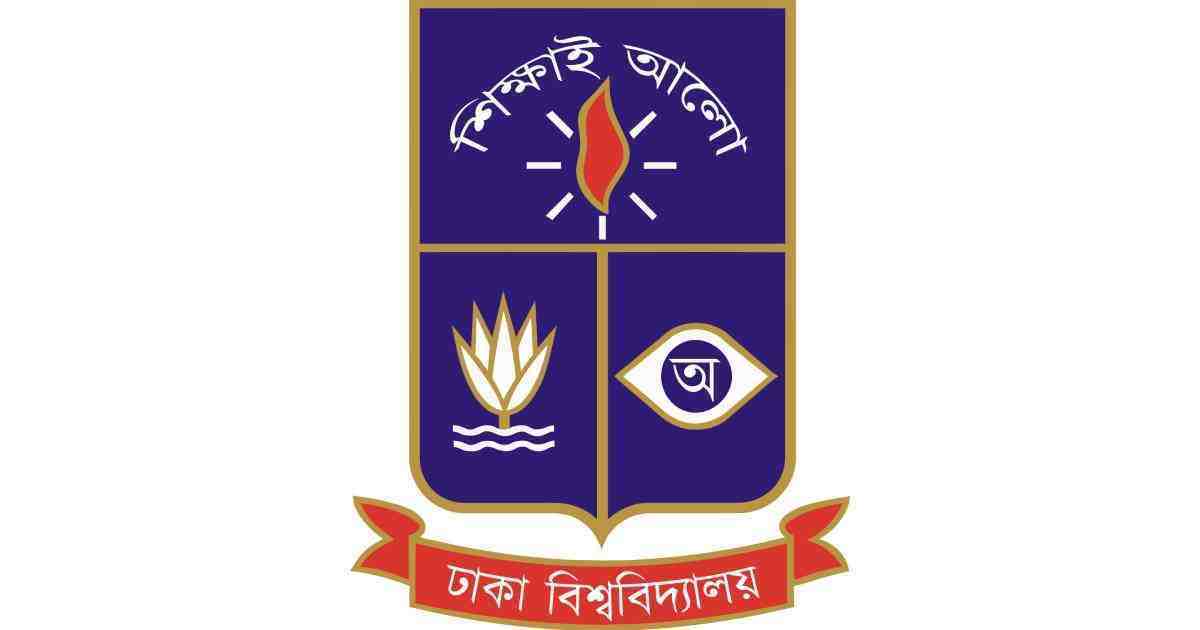 Two DU teachers terminated for staying abroad without permissionThe Dhaka University (DU) authorities have terminated two teachers for not rejoining work following a leave of absence.The sacked teachers are Nusrat Farah and Mohammad Shoriful Islam of accounting and information systems department. Moreover,  another teacher named Professor Anup Kumar Saha of the same department was reinstated after almost two years according to the order of the High Court.The decisions were taken at a syndicate meeting chaired by the university's vice-chancellor Prof Md Akhtaruzzaman on Sunday afternoon.  University Pro-Vice-Chancellor (Education) Professor ASM Maksud Kamal confirmed the information."Lecturers in the Department of Accounting and Information Systems, Nusrat Farah and Mohammad Shariful Islam, have been suspended for staying abroad without permission," Professor Kamal said.DU Vice Chancellor Prof Akhtaruzzaman said, " The decision was taken to reinstate Anup Saha following court order."Besides, a five-member inquiry committee headed by the Pro-Vice-Chancellor (Education) has been constituted to find out why Professor Anup Kumar was not allowed to join and why there was a lack of information that barred him to join his position.On November 25 last year, the court ordered the reinstatement of Professor Anup Kumar.  He was sacked on October 2, 2018, for allegedly using his doctorate to join the ranks of assistant professors before completing his PhD.  However, a High Court judge declared the decision of the university authorities invalid and ordered the reinstatement of the teacher.On the other hand, Aparajita International, a company owned by Sharmin Jahan, provided fake Mask to Bangabandhu Sheikh Mujib Medical University (BSMMU).  Police arrested Sharmin in a case filed by BSMMU in this incident.  Subsequently DU authorities suspended her on charges of tarnishing the dignity and image of the university.